Kde se vzaly v češtině žaluzie?Kde se vzalo v češtině slovo žaluzie? Na tuto otázku odpoví video z pořadu Jazykovědma. Podívejte se na video a vypracujte úlohu s mapou. Nejenže se něco dozvíte, ale zároveň využijete také jiné znalosti a dovednosti než jen ty češtinářské…Pracovní list pro žáky druhého stupně základních škol rozvíjí dovednosti související se získáváním a zpracováním informací.Video: Jazykovědma: Žaluzie_________________________________________________Na základě videa zakreslete šipkami do mapy cestu slova žaluzie do češtiny: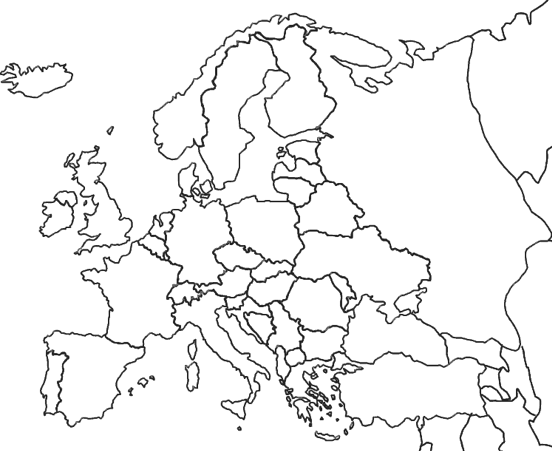 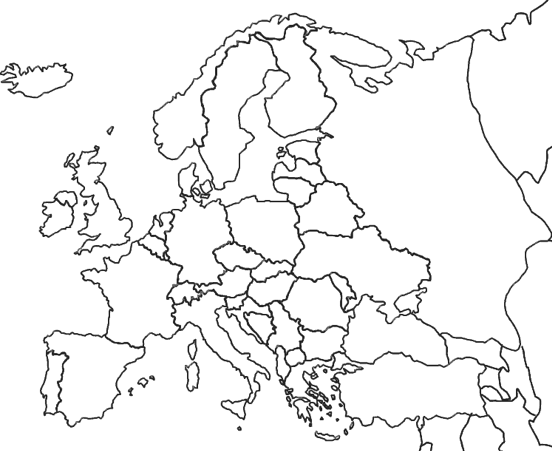 ŘešeníCo jsem se touto aktivitou naučil(a):…………………………………………………………………………………………………………………………………………………………………………………………………………………………………………………………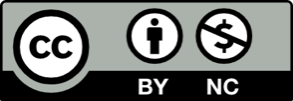 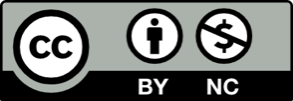 